【課題1】「これまでの修学内容（卒業研究等）について」卒業研究として取り組んでいる研究内容について説明してください。（開始していない場合には今まで履修してきた科目内容、興味を持って学修してきたことについて記載してください。）題名:　 ○○○○○○○○○○○○○○○○○○○○○○○○○(以下、内容を記載)	（行間見本: 配布時は削除）物質創成科学領域には、物性・デバイス・化学・バイオマテリアルズという幅広い分野、および社会的要請の強い特定分野の優秀な研究者が集まっており、物質の仕組みを深く理解し、新しい材料や機能を創成しています。新しい材料やデバイスの開発は、最先端技術を支えている基盤技術です。物質創成科学領域では、これらの新材料の構造・性質・機能の関係を電子レベル、原子レベル、分子レベルから、基礎的に解明すると同時に、マテリアルインフォマティクスの技術も取り入れて多様な新機能物質を設計・創成し、新しいデバイス開発に結び付けるトータルエンジニアリングを行っています。その研究成果は、新理論の構築、新現象の発見、新機能材料の創成、新デバイス、新技術の提供、革新的な装置の発明などとして結実し、私たちの未来を豊かにします。物質科学の新しい先端融合領域に果敢に挑戦できる学生の皆さんを歓迎します。恵まれた研究・教育環境の下で、物質創成科学領域の新しい伝統を築きあげていきましょう。(MS明朝 11pt)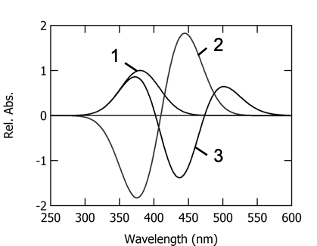 【課題1】続き【課題2】「奈良先端大において取り組みたい研究分野・テーマについて」奈良先端大において取り組みたい研究分野・テーマについて記載してください。